Lindisfarne BulletinThe Invercargill Parish of theMethodist Church of New Zealand.Te Hahi Weteriana o Aotearoa.Lindisfarne Methodist Church, Worship and Community CentrePhone    216-0281.e-mail: office@lindisfarne.org.nz.         Website:  www.lindisfarne.org.nz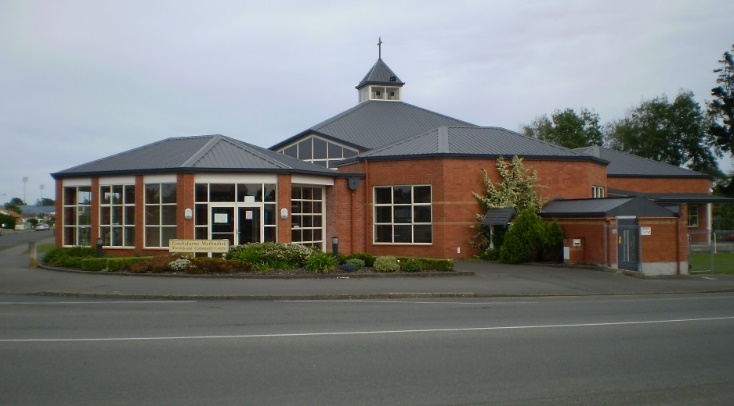 Sunday August 14th 201610.00am: Lindisfarne Service with Nicol Macfarlane10.00am:  Bluff Communion Service with Reverend  Peter Taylor.  1.00pm: Tongan Service.1.00pm: Fijian Service .2.00pm: Peacehaven Service with Rev. Peter Taylor.Prayer:  Lord, change is all around us whether we like it or not. Help us to see with your eyes, hear with your ears, to follow your leading whereever you go in our lives, always to your glory Lord.   In Jesus name we pray.  ThanksThank you to the people who helped 18 children celebrate dinosaurs at Friday Club last week.Thanks to everyone who collected orders for cheese rollsand to those who made and/or bought them.As always, it has been a great effort. Concert!Southern Storytellers Concert. At Lindisfarne7.30pm Friday 19th August.Desserts for Supper.$10 (or $5 unwaged) An entertaining evening is assured.CARING FOR THE CARERSA Grief and Care Session
with Judith Stewart from the Hospice.
Monday 22nd August 2016 from 1.30 to 2.30pm in the Lounge.
A cup of tea or coffee to follow.
All members of the congregation are very welcome.~~~~~~~~~~~~~~~~~~~~~~~~~~~~~~~~~~~~~~~~~~~~~"Last Night of the Proms" -Saturday, October 29th at the Civic Theatre.A notice about this show is on the bulletin board in the foyer.Adults    $32.50          Senior Citizens/Students/Children    $27.50These prices include the booking fee of $2.50 per ticket.Raewyn Birss will be taking names and money until September 3rd and making a group booking on Monday, September 4th.Tickets are selling fast and we want to be sure that we can get our group seated together.  If you would like to be part of this group please fill in your name on the form in the foyer. Bring your money (cash please, no cheques) in a named envelope to Raewyn by September 3rd so she can go ahead with this booking. Study GroupsTwo groups are looking at Bible tales during August:Monday nights (15th, 22nd and 29th August) start at 7.30pm.Tuesday afternoons (16th, 23rd and 30th August) start at 2.00pm.           Speak to Nicol if you wish to join the Monday group, or to Peter if you wish to join the Tuesday group.ROSTER FOR SUNDAY DUTIESENTRE DUTIESSOME INVERCARGILL PARISH KEY PERSONNELLindisfarne CalendarLindisfarne CalendarLindisfarne CalendarSunday 14th August10.00am10.00am1.00pm1.00pm2.00pmLindisfarne Service with Nicol Macfarlane.Bluff Communion Service with Rev. Peter Taylor.Tongan Service.Fijian Service.Peacehaven Service with Reverend Peter Taylor.Monday 15th Noon3.30pm5.30pm7.30pmCommunity Trust.Story Room.Girl Guides.Study Group at Kings' 44 George Street.Tuesday16th2.00pm3.30pmStudy Group.Story Room..Wednesday 17th10.00am7.00pm7.30pmFostering KidsNorth Bowls.Choir Practice.Thursday 18th1.30pm7.00pm7.00pmSit and Be Fit.Blues Bowls.South City Choir Practice.Friday 19th7.30pmStorytellers Concert. (See notice opposite).Sunday 21st August10.00am10.00am1.00pmLindisfarne Service with Anne Stoddart.Riverton Service and A.G.M. with Reverend  Peter Taylor.Tongan Service.Thank YouRosemary and Shane give thanks to God for Shane's operations going incredibly well and for his speedy recovery.To everyone who prayed (we were truly wrapped in God's arms), expressed concern, texted, (well done, Margaret!), cooked, baked and sent lovely cards.We are extremely grateful.Sunday14th August21st August28th August4th SeptemberDOOR ANDWELCOMECarolyn and Chris McDonald.Hilda FifeMargaret BrassKeith and Carol McKenzieBetty SnellDaphne SalterVAN DRIVERFindlay CollieDaphne SalterSharon TaylorIan FindlayFLOWERS Dorothy KingNicol MacfarlaneBeatrice CroftBetty SnellMORNING TEAIta and Runi SafoleNicol Macfarlane Stephanie FanninHilda FifeC.ClearwaterNoeline and Findlay CollieNOTICESBetty SnellMuriel McCullochEddie BremerBetty SnellCRECHE                                  Betty SnellDorothy KingSusanne StaplesCarol McKenzieKIDS KLUBAnnette LittleCarol McKenzieTBATBAWEEK OFLAWNSSECURITY15th August - 21st August.Nicol MacfarlaneCam McCulloch22nd August - 28th AugustNeil SalterTony Weston29th August - 4th SeptemberFindlay CollieMargaret Brass5th September-11th SeptemberChris McDonald.Ron TaylorMinister               Reverend Peter Taylor     216-0281  Minister               Reverend Peter Taylor     216-0281  Minister               Reverend Peter Taylor     216-0281  Minister               Reverend Peter Taylor     216-0281  Minister               Reverend Peter Taylor     216-0281  Minister               Reverend Peter Taylor     216-0281                                              Parish Council Secretary       Carolyn Weston                                             Parish Council Secretary       Carolyn Weston                                             Parish Council Secretary       Carolyn Weston                                             Parish Council Secretary       Carolyn Weston                                             Parish Council Secretary       Carolyn Weston                                             Parish Council Secretary       Carolyn Weston Parish Stewards  Betty Snell   Eddie Bremer   Muriel McCulloch    Betty Snell   Eddie Bremer   Muriel McCulloch    Betty Snell   Eddie Bremer   Muriel McCulloch    Betty Snell   Eddie Bremer   Muriel McCulloch    Betty Snell   Eddie Bremer   Muriel McCulloch  Parish Council Chairman    Reverend Peter TaylorParish Council Chairman    Reverend Peter TaylorParish Council Chairman    Reverend Peter TaylorParish Council Chairman    Reverend Peter TaylorParish Council Chairman    Reverend Peter TaylorTreasurer  David Little   Parish Council-Congregational RepresentativesParish Council-Congregational RepresentativesParish Council-Congregational RepresentativesParish Council-Congregational RepresentativesMargaret Brass    Mags Kelly           Margaret Brass    Mags Kelly           Prayer Chain Co-ordinatorsPrayer Chain Co-ordinatorsPrayer Chain Co-ordinatorsJoan and Murray Farley.  Joan and Murray Farley.  Joan and Murray Farley.  Bulletin EditorsBulletin Editors Peter Lankshear       Margaret Brass         Peter Lankshear       Margaret Brass         Peter Lankshear       Margaret Brass         Peter Lankshear       Margaret Brass                                                Affordables Shop Manager     Carolyn   216-9676                                        Affordables Shop Manager     Carolyn   216-9676                                        Affordables Shop Manager     Carolyn   216-9676                                        Affordables Shop Manager     Carolyn   216-9676                                        Affordables Shop Manager     Carolyn   216-9676                                        Affordables Shop Manager     Carolyn   216-9676